Pracovný list k téme: Vyvreté horniny                                Biológia   9. RočníkOdpovedz na otázky:Ako vznikajú hlbinné vyvreté horniny?Ako vznikajú výlevné vyvreté horniny?Kde a ako sa využívajú žula, čadič, andezit?K obrázkom priraď názvy hornín, pomôž si prezentáciou        ŽULA           ANDEZIT          ČADIČ             PEMZAA                                     B  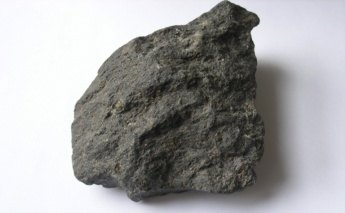 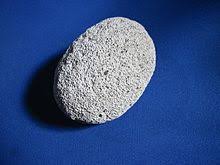 C                                            D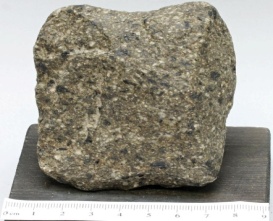 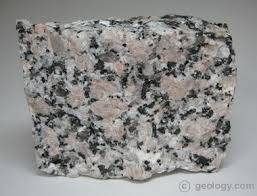 Vyhľadaj na internete zaujímavosť o jednej vyvretej hornine.K charakteristike priraď názov vyvretej horninyA/ má ružovkastú farbu a pórovitú štruktúru-B/ vyrábajú sa z nej pomníky-C/ vzniká  rýchlym stuhnutím lávy vo vode-D/ je tmavý a vyrába sa z neho izolačná vata-Vyznač správne možnosti ( môžu byť viaceré správne)A/Základná charakteristika hlbinných vyvretých hornín:vznikajú stuhnutím lávyvznikajú stuhnutím magmymajú zrnitú štruktúruzrná minerálov sú často nezreteľné, nepozorovateľné voľným okom,majú pórovitú štruktúru, ktorá vznikla unikaním plynov z vyliatej lávy.B/Základná charakteristika výlevných vyvretých hornín:vznikajú stuhnutím lávyvznikajú stuhnutím magmymajú zrnitú štruktúruzrná minerálov sú často nezreteľné, nepozorovateľné voľným okom,majú pórovitú štruktúru, ktorá vznikla unikaním plynov z vyliatej lávy.C/Medzi výlevné vyvreté horniny patrí:čadičžularyolitgabroandezitdioritD/Medzi hlbinné vyvreté horniny patrí:čadičžularyolitgabroandezitdioritE/Čadič je zložený z A/ pyroxénov, amfibolov, olivínu a biotituB/ kremeňa,  živca, sľudyF/Žula je zložena z A/ pyroxénov, amfibolov, olivínu a biotituB/ kremeňa,  živca, sľudy